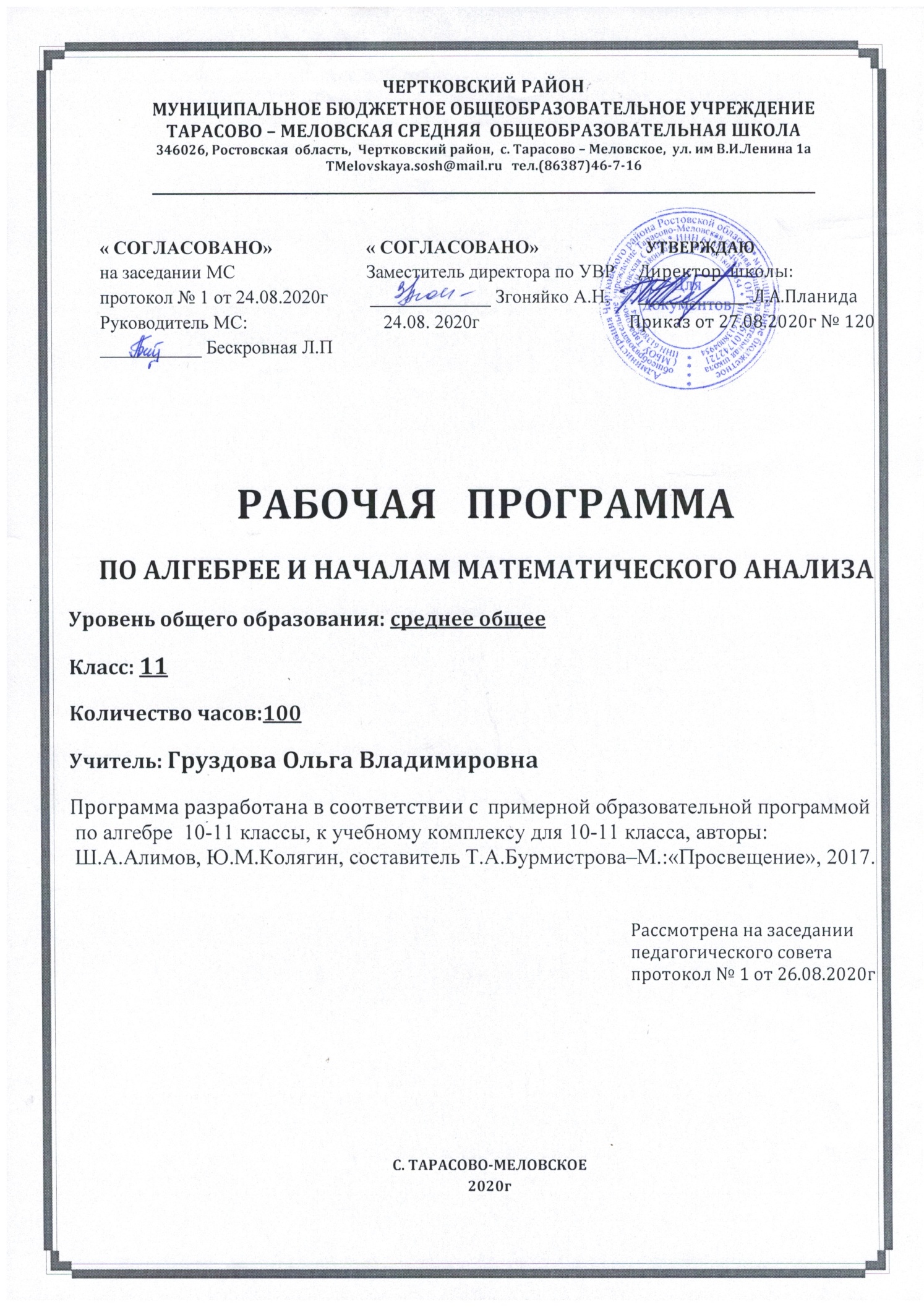 Раздел 1: Пояснительная записка:требованиями федерального компонента государственного стандарта общего образования (приказ Минобразования России №1089 от 05.03.2004г)примерной образовательной программой по алгебре  10-11 классы, к учебному комплексу для 10-11 класса, авторы: Ш.А.Алимов, Ю.М.Колягин, составитель Т.А.Бурмистрова–М.:«Просвещение», 2017. основной образовательной программой  среднего общего образования МБОУ Тарасово – Меловской СОШ  (Приказ от 27.08.2020г  № 120 ). календарным учебным графиком МБОУ Тарасово – Меловской СОШ  на 2020-2021 учебный год (Приказ от 27.08.2020г  № 120 ).учебным планом МБОУ Тарасово – Меловской СОШ  на 2020-2021 учебный год (Приказ   от 27.08.2020г №120);приказом Минобрнауки России от 28.12.2018 № 345 «Об утверждении федерального перечня учебников, рекомендуемых к использованию при реализации имеющих государственную аккредитацию образовательных программ начального общего, основного общего, среднего общего образования»положением о рабочей программе ( 29.08.2017г № 130)  На основании:Статья 12. Образовательные программы Федерального закона об образовании Утвержден 29 декабря 2012 года N 273-ФЗ Статья 28.  Компетенция , права ,обязанности  и ответственность образовательного учреждения Федерального закона об образовании Утвержден 29 декабря 2012 года N 273-ФЗп. 4.4 Устава школы ( Постановление Администрации Чертковского района Ростовской области от14.09.15 №724)Цели и задачи изучения учебного предмета:формирование представлений о математике как универсальном языке науки, средстве моделирования явлений и процессов, об идеях и методах математики;развитие логического мышления, пространственного воображения, алгоритмической культуры, критичности мышления на уровне, необходимом для будущей профессиональной деятельности, а также последующего обучения в высшей школе;овладение математическими знаниями и умениями, необходимыми в повседневной жизни, для изучения школьных естественнонаучных дисциплин на базовом уровне, для получения образования в областях, не требующих углубленной математической подготовки;воспитание средствами математики культуры личности, понимания значимости математики для научно-технического прогресса, отношения к математике как к части общечеловеческой культуры через знакомство с историей развития математики, эволюцией  математических  идей.Задачи обучения:приобретение математических знаний и умений;овладение обобщенными способами мыслительной, творческой деятельностей;освоение компетенций (учебно-познавательной, коммуникативной, рефлексивной, личностного саморазвития, ценностно-ориентационной) и профессионально-трудового выбора.     При изучении курса математики на базовом уровне продолжается развитие содержательных линий: «Алгебра», «Функции», «Уравнения и неравенства», «Геометрия», «Элементы комбинаторики, теории вероятностей, статистики и логики», вводится линия «Начала математического анализа». Учебно–методический комплект:1. Алгебра и начала математического анализа, 10-11 классы: учеб. Для общеобразоват. учреждений /Ш.А. Алимов [и др.], – М.: Просвещение, 2016г.4.Алгебра и начала математического анализа. 7-11 классы: развёрнутое тематическое планирование. Линия Ш.А. Алимова / авт.-сост. Н.А.Ким. Волгоград: Учитель,2015Место учебного предмета.  В федеральном базисном учебном плане  на учебный предмет алгебра  в 11 классе     отводится 3 часа в неделю. Таким образом, количество часов по  алгебре   в 11 классе равно 3 часа в неделю.Календарный учебный график МБОУ Тарасово - Меловской СОШ  на 2020 -2021 учебный год предусматривает 34 учебные недели в 11 классе. В соответствии с БУП-2004 и учебным планом школы на 2020-2021 уч. год  для среднего  общего образования  на учебный предмет   алгебра в 11 классе отводится  _3_ часа в неделю, т.е 102 часа  в год. Данная рабочая программа  является гибкой и позволяет вносить изменения в ходе реализации в соответствии со сложившейся ситуацией:- дополнительные дни отдыха, связанные с государственными праздниками годовой календарный учебный график (приказ  от 27.08.20 № 120);- прохождение курсов повышения квалификации ( на основании приказа РОО);-отмена  учебных занятий по погодным условиям ( на основании приказа РОО);- участие в итоговом сочинении;- участие в пробном тестировании;- участие в ВПР;- по болезни учителя;- и другими;- в условиях карантина на дистанционном обучении.Так как 3 мая, 10 мая являются официальными праздничными нерабочими днями в РФ, то рабочая программа по алгебре  в 11 классе  рассчитана на 100 часов, будет выполнена и освоена обучающимися в полном объёме.Раздел 2: Планируемые результаты освоения учебного предмета.На ступени средней школы задачи учебных занятий определены как закрепление умений разделять процессы на этапы, звенья, выделять характерные причинно-следственные связи, определять структуру объекта познания, значимые функциональные связи и отношения между частями целого, сравнивать, сопоставлять, классифицировать, ранжировать объекты по одному или нескольким предложенным основаниям, критериям. Принципиальное значение в рамках курса приобретает умение различать факты, мнения, доказательства, гипотезы, аксиомы.При выполнении творческих работ формируется умение определять адекватные способы решения учебной задачи на основе заданных алгоритмов, комбинировать известные алгоритмы деятельности в ситуациях, не предполагающих стандартного применения одного из них, мотивированно отказываться от образца деятельности, искать оригинальные решения.Обучающиеся должны приобрести умения по формированию собственного алгоритма решения познавательных задач, формулировать проблему и цели своей работы, определять адекватные способы и методы решения задачи, прогнозировать ожидаемый результат и сопоставлять его с собственными математическими знаниями. обучающиеся должны научиться представлять результаты индивидуальной и групповой познавательной деятельности в формах конспекта, реферата, рецензии. Для решения познавательных и коммуникативных задач учащимся предлагается использовать различные источники информации, включая энциклопедии, словари, интернет-ресурсы и другие базы данных, в соответствии с коммуникативной задачей, сферой и ситуацией общения осознанно выбирать выразительные средства языка и знаковые системы (текст, таблица, схема, аудиовизуальный ряд и др.).Уметь развернуто обосновывать суждения, давать определения, приводить доказательства (в том числе от противного), объяснять изученные положения на самостоятельно подобранных конкретных примерах, владеть основными видами публичных выступлений (высказывания, монолог, дискуссия, полемика), следовать этическим нормам и правилам ведения диалога, диспута. Предполагается простейшее использование  мультимедийных ресурсов и компьютерных технологий для обработки, передачи, систематизации информации, создания баз данных, презентации результатов познавательной и практической деятельности.Стандарт  ориентирован на воспитание  гражданина и патриота  России, развитие духовно-нравственного мира обучающегося, его национального самосознания.  Эти положения нашли отражение в содержании  уроков.  В процессе обучения должно  быть сформировано умение формулировать свои  мировоззренческие взгляды и на  этой основе осуществляться воспитание гражданственности и патриотизм.В результате изучения математики на базовом уровне обучающийся должен знать/понимать:значение математической науки для решения задач, возникающих в теории и на практике; широту и в то же время ограниченность применения математических методов к анализу и исследованию процессов и явлений в природе и обществе;значение практики и вопросов, возникающих в самой математике для формирования и развития математической науки; историю развития понятия числа, создания математического анализа, возникновения и развития геометрии;универсальный характер законов логики математических рассуждений, их применимость во всех областях человеческой деятельности;вероятностный характер различных процессов окружающего мира; АЛГЕБРА уметьвыполнять арифметические действия, сочетая устные и письменные приемы, применение вычислительных устройств; находить значения корня натуральной степени, степени с рациональным показателем, логарифма, используя при необходимости вычислительные устройства; пользоваться оценкой и прикидкой при практических расчетах;проводить по известным формулам и правилам преобразования буквенных выражений, включающих степени, радикалы, логарифмы и тригонометрические функции;вычислять значения числовых и буквенных выражений, осуществляя необходимые подстановки и преобразования;использовать приобретенные знания и умения в практической деятельности и повседневной жизни для: практических расчетов по формулам, включая формулы, содержащие степени, радикалы, логарифмы и тригонометрические функции, используя при необходимости справочные материалы и простейшие вычислительные устройства; ФУНКЦИИ И ГРАФИКИ уметьопределять значение функции по значению аргумента при различных способах задания функции; строить графики изученных функций;описывать по графику и в простейших случаях по формуле поведение и свойства функций, находить по графику функции наибольшие и наименьшие значения;решать уравнения, простейшие системы уравнений, используя свойства функций и их графиков;использовать приобретенные знания и умения в практической деятельности и повседневной жизни для:описания с помощью функций различных зависимостей, представления их графически, интерпретации графиков; НАЧАЛА МАТЕМАТИЧЕСКОГО АНАЛИЗА уметьвычислять производные и первообразные элементарных функций, используя справочные материалы; исследовать в простейших случаях функции на монотонность, находить наибольшие и наименьшие значения функций, строить графики многочленов и простейших рациональных функций с использованием аппарата математического анализа;вычислять в простейших случаях площади с использованием первообразной; использовать приобретенные знания и умения в практической деятельности и повседневной жизни для:решения прикладных задач, в том числе социально-экономических и физических, на наибольшие и наименьшие значения, на нахождение скорости и ускорения; УРАВНЕНИЯ И НЕРАВЕНСТВА  уметьрешать рациональные, показательные и логарифмические уравнения и неравенства, простейшие иррациональные и тригонометрические уравнения, их системы;составлять уравнения и неравенства по условию задачи;использовать для приближенного решения уравнений и неравенств графический метод;изображать на координатной плоскости множества решений простейших уравнений и их систем;использовать приобретенные знания и умения в практической деятельности и повседневной жизни для:построения и исследования простейших математических моделей; ЭЛЕМЕНТЫ КОМБИНАТОРИКИ И ТЕОРИИ ВЕРОЯТНОСТИ уметь:решать простейшие комбинаторные задачи методом перебора, а также с использованием известных формул;вычислять в простейших случаях вероятности событий на основе подсчёта числа исходов;использовать приобретённые знания и умения в практической деятельности и повседневной жизни для:анализа реальных числовых данных, представленных в виде диаграмм, графиков;анализа информации статистического характера.Раздел 3:Содержание учебного предмета.1.Повторение ( 7 ч.)  Показательная функция. Логарифмическая функция. Тригонометрические формулы. Основные цели: формирование представлений о целостности и непрерывности курса алгебры; овладение умением обобщения и систематизации знаний по основным темам курса алгебры 10 класса; развитие логического, математического мышления и интуиции, творческих способностей в области математики 2. Тригонометрические функции (13 ч.)  Область определения и множество значений тригонометрических функций. Чётность, нечётность, периодичность тригонометрических функций. Свойства и графики функций       y = cos x, y = sin x, y = tg x. Основные цели: формирование представлений об области определения и множестве значений тригонометрических функций, о нечётной и чётной функциях, о периодической функции, о периоде функции, о наименьшем положительном периоде; формирование умений находить область определения и множество значений тригонометрических функций сложного аргумента, представленного в виде дроби и корня; овладение умением свободно строить графики тригонометрических функций и описывать их свойства; В результате изучения темы учащиеся должны: знать: область определения и множество значений элементарных тригонометрических функций; тригонометрические функции, их свойства и графики; уметь: находить область определения и множество значений тригонометрических функций; множество значений тригонометрических функций вида kf(x) m, где f(x)- любая тригонометрическая функция; доказывать периодичность функций с заданным периодом; исследовать функцию на чётность и нечётность; строить графики тригонометрических функций; совершать преобразование графиков функций, зная их свойства; решать графически простейшие тригонометрические уравнения и неравенства. 3.Производная и её геометрический смысл  (13 ч.) Производная. Производная степенной функции. Правила дифференцирования. Производные некоторых элементарных функций. Геометрический смысл производной. Основные цели: формирование понятий о мгновенной скорости, о касательной к плоской кривой, о касательной к графику функции, о производной функции, о физическом смысле производной, о геометрическом смысле производной, о скорости изменения функции, о пределе функции в точке, о дифференцировании, о производных элементарных функций; формирование умения использовать алгоритм нахождения производной элементарных функций простого и сложного аргумента; овладение умением находить производную любой комбинации элементарных функций; овладение навыками составления уравнения касательной к графику функции при дополнительных условиях, нахождения углового коэффициента касательной, точки касания. В результате изучения темы учащиеся должны: знать: понятие производной функции, физического и геометрического смысла производной; понятие производной степени, корня; правила дифференцирования; формулы производных элементарных функций; уравнение касательной к графику функции; алгоритм составления уравнения касательной; уметь:  вычислять производную степенной функции и корня; находить производные суммы, разности, произведения, частного; производные основных элементарных функций; находить производные элементарных функций сложного аргумента; составлять уравнение касательной к графику функции по алгоритму; участвовать в диалоге, понимать точку зрения собеседника, признавать право на иное мнение; объяснять изученные положения на самостоятельно подобранных примерах; осуществлять поиск нескольких способов решения, аргументировать рациональный способ, проводить доказательные рассуждения; самостоятельно искать необходимую для решения учебных задач информацию. 4.Применение производной к исследованию функций (14 ч.)  Возрастание и убывание функций. Экстремумы функции. Применение производной к построению графиков функций. Наибольшее и наименьшее значения функции. Выпуклость графика. Точки перегиба. Основные цели: формирование представлений о промежутках возрастания и убывания функции, о достаточном условии возрастания функции, о промежутках монотонности функции, об окрестности точки, о точках максимума и минимума функции, о точках экстремума, о критических точках; формирование умения строить эскиз графика функции, если задан отрезок, значения функции на концах этого отрезка и знак производной в некоторых точках функции; овладение умением применять производную к исследованию функций и построению графиков;  овладение навыками исследовать в простейших случаях функции на монотонность, находить наибольшее и наименьшее значения функций, точки перегиба и интервалы выпуклости. В результате изучения темы учащиеся должны: знать: понятие стационарных, критических точек, точек экстремума; как применять производную к исследованию функций и построению графиков; как исследовать в простейших случаях функции на монотонность, находить наибольшее и наименьшее значения функции; уметь: находить интервалы возрастания и убывания функций; строить эскиз графика непрерывной функции, определённой на отрезке; находить стационарные точки функции, критические точки и точки экстремума;  применять производную к исследованию функций и построению графиков;  находить наибольшее и наименьшее значение функции; работать с учебником, отбирать и структурировать материал. 5.Первообразная и интеграл (15 ч. ) Первообразная. Правила нахождения первообразных. Площадь криволинейной трапеции и интеграл. Вычисление интегралов. Вычисление площадей с помощью интегралов. Основные цели:  формирование представлений о первообразной функции, о семействе первообразных, о дифференцировании и интегрировании, о таблице первообразных, о правилах отыскания первообразных; формирование умений находить для функции первообразную, график которой проходит через точку, заданную координатами;  овладение умением находить площадь криволинейной трапеции, ограниченной графиками функций y = f(x) и y = g(x), ограниченной прямыми x = a. х = b, осью Ох и графиком y = h(x). В результате изучения темы учащиеся должны: знать: понятие первообразной, интеграла; правила нахождения первообразных; таблицу первообразных; формулу Ньютона Лейбница; правила интегрирования; уметь:   проводить информационно-смысловой анализ прочитанного текста в учебнике, участвовать в диалоге, приводить примеры; аргументировано отвечать на поставленные вопросы, осмысливать ошибки и их устранять; доказывать, что данная функция является первообразной для другой данной функции; находить одну из первообразных для суммы функций и произведения функции на число, используя справочные материалы; выводить правила отыскания первообразных; изображать криволинейную трапецию, ограниченную графиками элементарных функций; вычислять интеграл от элементарной функции простого аргумента по формуле Ньютона Лейбница с помощью таблицы первообразных и правил интегрирования;  вычислять площадь криволинейной трапеции, ограниченной прямыми x = a, х = b, осью Ох и графиком квадратичной функции; находить площадь криволинейной трапеции, ограниченной параболами; вычислять путь, пройденный телом от начала движения до остановки, если известна его скорость; предвидеть возможные последствия своих действий; владеть навыками контроля и оценки своей деятельности.6. Элементы математической статистики, комбинаторики и теории вероятностей  ( 15 ч.) Табличное и графическое представление данных. Числовые характеристики рядов данных. Поочерёдный и одновременны выбор нескольких элементов из конечного множества. Формулы числа перестановок, сочетаний, размещений. Решение комбинаторных задач. Формула бинома Ньютона. Свойства биноминальных коэффициентов. Треугольник Паскаля. Элементарные и сложные события. Рассмотрение случаев: вероятность суммы несовместных событий, вероятность противоположного события. Понятие о независимости событий. Вероятность и статистическая частота наступления события. Решение практических задач с применение вероятностных методов. Случайные величины. Центральные тенденции. Меры разброса. Решение практических задач по теме «Статистика». Основные цели: формирование представлений о научных, логических, комбинаторных методах решения математических задач; формирование умения анализировать, находить различные способы решения одной и той же задачи, делать выводы; развитие комбинаторно-логического мышления; формирование представления о теории вероятности, о понятиях: вероятность, испытание, событие (невозможное и достоверное), вероятность событий, объединение и пересечение событий, следствие события, независимость событий;  формирование умения вычислять вероятность событий, определять несовместные и противоположные события; овладение умением выполнения основных операций над событиями; овладение навыками решения практических задач с применением вероятностных методов;  В результате изучения темы учащиеся должны: знать: понятие комбинаторной задачи и основных методов её решения (перестановки, размещения, сочетания без повторения и с повторением); понятие логической задачи; приёмы решения комбинаторных, логических задач; элементы графового моделирования; понятие вероятности событий; понятие невозможного и достоверного события; понятие независимых событий; понятие условной вероятности событий; понятие статистической частоты наступления событий; уметь: использовать основные методы решения комбинаторных, логических задач; разрабатывать модели методов решения задач, в том числе и при помощи графвого моделирования; переходить от идеи задачи к аналогичной, более простой задаче, т.е. от основной постановки вопроса к схеме;  ясно выражать разработанную идею задачи; вычислять вероятность событий; определять равновероятные события; выполнять основные операции над событиями; доказывать независимость событий; находить условную вероятность; решать практические задачи, применяя методы теории вероятности. 7. Повторение изученного материала ( 23 ч.)Числа и алгебраические преобразования. Уравнения. Неравенства. Системы уравнений и неравенств. Текстовые задачи на проценты, движение, прогрессии. Основные цели: обобщение и систематизация курса алгебры и начал анализа за 10- 11 классы;  создание условий для плодотворного участия в групповой работе, для формирования умения самостоятельно и мотивированно организовывать свою деятельность;  формирование представлений об идеях и методах математики, о математике как средстве моделирования явлений и процессов; развитие логического и математического мышления, интуиции, творческих способностей; воспитание понимания значимости математики для общественного прогресса.Раздел 4: Тематическое планирование.Раздел 5: Календарно-тематическое планирование Раздел 6: Система оценки достижения планируемых результатов:Оценка письменных контрольных работ обучающихся по математике.Ответ оценивается отметкой «5», если: работа выполнена полностью;в логических рассуждениях и обосновании решения нет пробелов и ошибок;в решении нет математических ошибок (возможна одна неточность, описка, которая не является следствием незнания или непонимания учебного материала).Отметка «4» ставится в следующих случаях:работа выполнена полностью, но обоснования шагов решения недостаточны (если умение обосновывать рассуждения не являлось специальным объектом проверки);допущены одна ошибка или есть два – три недочёта в выкладках, рисунках, чертежах или графиках (если эти виды работ не являлись специальным объектом проверки). Отметка «3» ставится, если:допущено более одной ошибки или более двух – трех недочетов в выкладках, чертежах или графиках, но обучающийся обладает обязательными умениями по проверяемой теме.Отметка «2» ставится, если:допущены существенные ошибки, показавшие, что обучающийся не обладает обязательными умениями по данной теме в полной мере. 2.       Оценка устных ответов обучающихся по математикеОтвет оценивается отметкой «5», если ученик: полно раскрыл содержание материала в объеме, предусмотренном программой и учебником;изложил материал грамотным языком, точно используя математическую терминологию и символику, в определенной логической последовательности;правильно выполнил рисунки, чертежи, графики, сопутствующие ответу;показал умение иллюстрировать теорию конкретными примерами, применять ее в новой ситуации при выполнении практического задания;продемонстрировал знание теории ранее изученных сопутствующих тем,  сформированность  и устойчивость используемых при ответе умений и навыков;отвечал самостоятельно, без наводящих вопросов учителя;возможны одна – две  неточности при освещении второстепенных вопросов или в выкладках, которые ученик легко исправил после замечания учителя.Ответ оценивается отметкой «4», если удовлетворяет в основном требованиям на оценку «5», но при этом имеет один из недостатков:в изложении допущены небольшие пробелы, не исказившее математическое содержание ответа;допущены один – два недочета при освещении основного содержания ответа, исправленные после замечания учителя;допущены ошибка или более двух недочетов  при освещении второстепенных вопросов или в выкладках,  легко исправленные после замечания учителя.Отметка «3» ставится в следующих случаях:неполно раскрыто содержание материала (содержание изложено фрагментарно, не всегда последовательно), но показано общее понимание вопроса и продемонстрированы умения, достаточные для усвоения программного материала (определены «Требованиями к математической подготовке обучающихся» в настоящей программе по математике);имелись затруднения или допущены ошибки в определении математической терминологии, чертежах, выкладках, исправленные после нескольких наводящих вопросов учителя;ученик не справился с применением теории в новой ситуации при выполнении практического задания, но выполнил задания обязательного уровня сложности по данной теме;при достаточном знании теоретического материала выявлена недостаточная сформированность основных умений и навыков.Отметка «2» ставится в следующих случаях:не раскрыто основное содержание учебного материала;обнаружено незнание учеником большей или наиболее важной части учебного материала;допущены ошибки в определении понятий, при использовании математической терминологии, в рисунках, чертежах или графиках, в выкладках, которые не исправлены после нескольких наводящих вопросов учителя.3.  Общая классификация ошибок.При оценке знаний, умений и навыков обучающихся следует учитывать все ошибки (грубые и негрубые) и недочёты.3.1. Грубыми считаются ошибки:незнание определения основных понятий, законов, правил, основных положений теории, незнание формул, общепринятых символов обозначений величин, единиц их измерения;незнание наименований единиц измерения;неумение выделить в ответе главное;неумение применять знания, алгоритмы для решения задач;неумение делать выводы и обобщения;неумение читать и строить графики;неумение пользоваться первоисточниками, учебником и справочниками;потеря корня или сохранение постороннего корня;отбрасывание без объяснений одного из них;равнозначные им ошибки;вычислительные ошибки, если они не являются опиской;логические ошибки.3.2. К негрубым ошибкам следует отнести:неточность формулировок, определений, понятий, теорий, вызванная неполнотой охвата основных признаков определяемого понятия или заменой одного - двух из этих признаков второстепенными;неточность графика;нерациональный метод решения задачи или недостаточно продуманный план ответа (нарушение логики, подмена отдельных основных вопросов второстепенными);нерациональные методы работы со справочной и другой литературой;неумение решать задачи, выполнять задания в общем виде.3.3. Недочетами являются:нерациональные приемы вычислений и преобразований;небрежное выполнение записей, чертежей, схем, графиков.РазделКол-вочасовЭлементы содержанияОсновные виды деятельностиВид контроляПовторение.7Показательная функция. Логарифмическая функция. Тригонометрические формулы. Повторяют материал курса 10 класса: показательная функция, логарифмическая функция, тригонометрические формулы.к/р №1Тригонометрические функции.13Область определения и множество значений тригонометрических функций. Чётность, нечётность, периодичность тригонометрических функций. Свойства и графики функций       y = cos x, y = sin x, y = tg x.Находят область определения и множество значений тригонометрических функций; множество значений тригонометрических функций; доказывают периодичность функций с заданным периодом; исследуют функцию на чётность и нечётность; строят графики тригонометрических функций; совершают преобразование графиков функций, зная их свойства; решают графически простейшие тригонометрические уравнения и неравенства.к/р №2Производная и её геометрический смысл.13Производная. Производная степенной функции. Правила дифференцирования. Производные некоторых элементарных функций. Геометрический смысл производной.вычислять производную степенной функции и корня; находить Находят роизводные суммы, разности, произведения, частного; производные основных элементарных функций; находят производные элементарных функций сложного аргумента; составляют уравнение касательной к графику функции по алгоритму.к/р №3Применение производной.14Возрастание и убывание функций. Экстремумы функции. Применение производной к построению графиков функций. Наибольшее и наименьшее значения функции. Выпуклость графика. Точки перегиба.Находят интервалы возрастания и убывания функций; строят эскиз графика непрерывной функции, определённой на отрезке; находят стационарные точки функции, критические точки и точки экстремума;  применяют производную к исследованию функций и построению графиков;  находят наибольшее и наименьшее значение функции.к/р №4Первообразная и интеграл.15Первообразная. Правила нахождения первообразных. Площадь криволинейной трапеции и интеграл. Вычисление интегралов. Вычисление площадей с помощью интегралов.Доказывают, что данная функция является первообразной для другой данной функции; находят одну из первообразных для суммы функций и произведения функции на число, используя справочные материалы; выводят правила отыскания первообразных; изображают криволинейную трапецию, ограниченную графиками элементарных функций; вычисляют интеграл от элементарной функции простого аргумента по формуле Ньютона Лейбница с помощью таблицы первообразных и правил интегрирования;  вычисляют площадь криволинейной трапеции, ограниченной прямыми x = a, х = b, осью Ох и графиком квадратичной функции; находят площадь криволинейной трапеции, ограниченной параболами; вычисляют путь, пройденный телом от начала движения до остановки, если известна его скорость.к/р №5Комбинаторика.6Табличное и графическое представление данных. Числовые характеристики рядов данных. Поочерёдный и одновременны выбор нескольких элементов из конечного множества. Формулы числа перестановок, сочетаний, размещений. Решение комбинаторных задач. Формула бинома Ньютона. Свойства биноминальных коэффициентов. Треугольник Паскаля. Элементарные и сложные события. Рассмотрение случаев: вероятность суммы несовместных событий, вероятность противоположного события. Понятие о независимости событий. Вероятность и статистическая частота наступления события. Решение практических задач с применение вероятностных методов. Случайные величины. Центральные тенденции. Меры разброса. Решение практических задач по теме «Статистика».Используют основные методы решения комбинаторных, логических задач; разрабатывают модели методов решения задач, в том числе и при помощи графвого моделирования; переходят от идеи задачи к аналогичной, более простой задаче, т.е. от основной постановки вопроса к схеме;  ясно выражают разработанную идею задачи; вычисляют вероятность событий; определяют равновероятные события; выполняют основные операции над событиями; доказывают независимость событий; находят условную вероятность; решают практические задачи, применяя методы теории вероятности.Элементы теории вероятности.6Табличное и графическое представление данных. Числовые характеристики рядов данных. Поочерёдный и одновременны выбор нескольких элементов из конечного множества. Формулы числа перестановок, сочетаний, размещений. Решение комбинаторных задач. Формула бинома Ньютона. Свойства биноминальных коэффициентов. Треугольник Паскаля. Элементарные и сложные события. Рассмотрение случаев: вероятность суммы несовместных событий, вероятность противоположного события. Понятие о независимости событий. Вероятность и статистическая частота наступления события. Решение практических задач с применение вероятностных методов. Случайные величины. Центральные тенденции. Меры разброса. Решение практических задач по теме «Статистика».Используют основные методы решения комбинаторных, логических задач; разрабатывают модели методов решения задач, в том числе и при помощи графвого моделирования; переходят от идеи задачи к аналогичной, более простой задаче, т.е. от основной постановки вопроса к схеме;  ясно выражают разработанную идею задачи; вычисляют вероятность событий; определяют равновероятные события; выполняют основные операции над событиями; доказывают независимость событий; находят условную вероятность; решают практические задачи, применяя методы теории вероятности.Статистика.3Табличное и графическое представление данных. Числовые характеристики рядов данных. Поочерёдный и одновременны выбор нескольких элементов из конечного множества. Формулы числа перестановок, сочетаний, размещений. Решение комбинаторных задач. Формула бинома Ньютона. Свойства биноминальных коэффициентов. Треугольник Паскаля. Элементарные и сложные события. Рассмотрение случаев: вероятность суммы несовместных событий, вероятность противоположного события. Понятие о независимости событий. Вероятность и статистическая частота наступления события. Решение практических задач с применение вероятностных методов. Случайные величины. Центральные тенденции. Меры разброса. Решение практических задач по теме «Статистика».Используют основные методы решения комбинаторных, логических задач; разрабатывают модели методов решения задач, в том числе и при помощи графвого моделирования; переходят от идеи задачи к аналогичной, более простой задаче, т.е. от основной постановки вопроса к схеме;  ясно выражают разработанную идею задачи; вычисляют вероятность событий; определяют равновероятные события; выполняют основные операции над событиями; доказывают независимость событий; находят условную вероятность; решают практические задачи, применяя методы теории вероятности.Повторение изученного материала.23Числа и алгебраические преобразования. Уравнения. Неравенства. Системы уравнений и неравенств. Текстовые задачи на проценты, движение, прогрессииОбобщают и систематизируют знания курса алгебры и начал анализа за 10- 11 классы;  плодотворно участвуют в групповой работе, самостоятельно и мотивированно организовывают свою деятельность.Итоговая к/р100 ч№ п/пНаименование раздела, темы урокаФормы контроляКол-во часовДатаДата№ п/пНаименование раздела, темы урокаФормы контроляКол-во часовпланфакт1 полугодие (1 четверть)1 полугодие (1 четверть)1 полугодие (1 четверть)1 полугодие (1 четверть)1 полугодие (1 четверть)1 полугодие (1 четверть)раздел: Повторение (7 ч)раздел: Повторение (7 ч)раздел: Повторение (7 ч)раздел: Повторение (7 ч)раздел: Повторение (7 ч)раздел: Повторение (7 ч)1Повторение по теме: « Показательная функция».Фронтальный12.092Повторение по теме: «Логарифмическая функция».Индивидуальный14.093Повторение по теме: «Логарифмические уравнения».Комбинированный 17.094Повторение по теме: «Тригонометрические формулы».Фронтальный19.095Повторение по теме: «Тригонометрические уравнения».Групповой111.096Повторение по теме: «Тригонометрические неравенства».Комбинированный114.097Контрольная работа № 1 по теме:                    «  Повторение »Индивидуальный116.09раздел: Тригонометрические функции (13 ч)раздел: Тригонометрические функции (13 ч)раздел: Тригонометрические функции (13 ч)раздел: Тригонометрические функции (13 ч)раздел: Тригонометрические функции (13 ч)раздел: Тригонометрические функции (13 ч)8Анализ контрольной работы. Область определения и множество значений тригонометрических функций.Фронтальный118.099Область определения и множество значений тригонометрических функций.Индивидуальный121.0910Четность и нечетность  тригонометрических функций.Комбинированный 123.0911Периодичность тригонометрических функций.Фронтальный125.0912 Функция   y = cos x  и ее график.  Групповой128.0913Свойства функции   y = cos x  и ее график.  Фронтальный130.0914Функция  y = sin x  и ее график.Комбинированный 12.1015Свойства функции  y = sin x  и ее график.Индивидуальный15.1016Свойства функции  y = tg x  и ее график.Фронтальный17.1017Функция  y = tg x  и ее график.Групповой19.1018Обратные тригонометрические функции.Фронтальный112.1019Решение задач по теме: «Тригонометрические функции».Комбинированный 114.1020Контрольная работа № 2 по теме: «Тригонометрические функции».  Индивидуальный116.10раздел: Производная и ее геометрический смысл (13 ч)раздел: Производная и ее геометрический смысл (13 ч)раздел: Производная и ее геометрический смысл (13 ч)раздел: Производная и ее геометрический смысл (13 ч)раздел: Производная и ее геометрический смысл (13 ч)раздел: Производная и ее геометрический смысл (13 ч)21Анализ контрольной работы.  Производная.Фронтальный119.1022Производная.Индивидуальный121.1023Производная степенной функции.Комбинированный 123.1024Производная степенной функции. Решение задач.Фронтальный126.1025Правила дифференцирования.Групповой128.1026Правила дифференцирования. Решение задач.Фронтальный130.102 четверть2 четверть2 четверть2 четверть2 четверть2 четверть27Производные некоторых элементарных  функций.Комбинированный 19.1111.1128Производные некоторых элементарных  функций. Решение задач.Индивидуальный111.1129Геометрический смысл производной.Фронтальный113.1130Геометрический смысл производной. Решение задач.Индивидуальный116.1131Решение задач по теме: «Производная ».Комбинированный 118.1132Решение задач по теме:                                       « Геометрический смысл производной».Фронтальный120.1133Контрольная работа № 3 по теме: «Производная и ее геометрический смысл».Индивидуальный123.11раздел: Применение производной к исследованию функций (14 ч)раздел: Применение производной к исследованию функций (14 ч)раздел: Применение производной к исследованию функций (14 ч)раздел: Применение производной к исследованию функций (14 ч)раздел: Применение производной к исследованию функций (14 ч)раздел: Применение производной к исследованию функций (14 ч)34Анализ контрольной работы. Возрастание и убывание функции.Комбинированный 125.1135 Возрастание и убывание функции.Индивидуальный127.1136Экстремумы функции.Фронтальный130.1137Экстремумы функции. Решение задач.Групповой12.1238Применение производной к построению графиков функций.Фронтальный14.1239Применение производной к построению графиков функций.Комбинированный 17.1240Наибольшее и наименьшее значения функции.Индивидуальный19.1241Нахождение наибольшего и наименьшего значения функции.Фронтальный111.1242Наибольшее и наименьшее значения функции. Решение задач.Групповой114.1243Выпуклость графика функции, точки перегиба.Фронтальный116.1244Выпуклость графика функции.Комбинированный 118.1245Решение заданий по теме: «Применение производной к  исследованию функций» Индивидуальный121.1246Контрольная работа № 4  по теме: «Применение производной к  исследованию функций ».Индивидуальный123.1247Анализ контрольной работы по теме: «Применение производной к  исследованию функций ».Фронтальный125.12раздел: Первообразная и Интеграл (15 ч)раздел: Первообразная и Интеграл (15 ч)раздел: Первообразная и Интеграл (15 ч)раздел: Первообразная и Интеграл (15 ч)раздел: Первообразная и Интеграл (15 ч)раздел: Первообразная и Интеграл (15 ч)48ПервообразнаяФронтальный128.122 полугодие (3 четверть)2 полугодие (3 четверть)2 полугодие (3 четверть)2 полугодие (3 четверть)2 полугодие (3 четверть)2 полугодие (3 четверть)49Первообразная. Решение задач.Комбинированный 111.0150Правила нахождения первообразныхИндивидуальный113.0151Правила нахождения первообразных. Решение задач.Фронтальный115.0152Площадь криволинейной трапеции и интеграл.Групповой118.0153Площадь криволинейной трапеции и интеграл. Решение задач.Фронтальный120.0154Вычисление интегралов.Комбинированный 122.0155Вычисление интегралов. Решение задач.Индивидуальный125.0156Вычисление площадей с помощью интегралов.Фронтальный127.0157Вычисление площадей с помощью интегралов. Решение задач.Групповой129.0158Применение производной к решению практических задач.Фронтальный11.0259 Применение интеграла к решению практических задач.Комбинированный 13.0260Решение задач  по теме:  «Первообразная ».Индивидуальный15.0261Решение задач  по теме: « Интеграл».Комбинированный18.0262Контрольная работа № 5 по теме:  «Первообразная и интеграл».Индивидуальный110.02раздел: комбинаторика (6 ч)раздел: комбинаторика (6 ч)раздел: комбинаторика (6 ч)раздел: комбинаторика (6 ч)раздел: комбинаторика (6 ч)раздел: комбинаторика (6 ч)63Анализ контрольной работы.  Правило произведения.Фронтальный112.0264Правило произведения.Групповой115.0265Перестановки.Фронтальный117.0266Размещения.Комбинированный 119.0267Сочетания и их свойства.Индивидуальный122.0268Сочетания и их свойства. Решение задач.Фронтальный124.02раздел: Элементы теории вероятности (6 ч)раздел: Элементы теории вероятности (6 ч)раздел: Элементы теории вероятности (6 ч)раздел: Элементы теории вероятности (6 ч)раздел: Элементы теории вероятности (6 ч)раздел: Элементы теории вероятности (6 ч)69События.Фронтальный126.0270Комбинация событий. Противоположные события.Комбинированный 11.0371Вероятность события.Индивидуальный13.0372Сложение вероятностей.Фронтальный15.0373Независимые события. Умножение вероятностей.Групповой110.0374Статистическая вероятность.Фронтальный112.03раздел: Статистика (3 ч)раздел: Статистика (3 ч)раздел: Статистика (3 ч)раздел: Статистика (3 ч)раздел: Статистика (3 ч)раздел: Статистика (3 ч)75Случайные величины.Индивидуальный115.0376Центральные тенденции.Фронтальный117.0377Меры разброса.Групповой119.034 четверть4 четверть4 четверть4 четверть4 четверть4 четвертьраздел: Повторение изученного материала. (23 ч.)раздел: Повторение изученного материала. (23 ч.)раздел: Повторение изученного материала. (23 ч.)раздел: Повторение изученного материала. (23 ч.)раздел: Повторение изученного материала. (23 ч.)раздел: Повторение изученного материала. (23 ч.)78Повторение по теме: "Преобразование выражений".Комбинированный 129.0379Повторение по теме: "Тождественные преобразования ".Индивидуальный130.0380Повторение по теме: " Преобразование логарифмических выражений " Фронтальный12.0481Повторение по теме: " Решение логарифмических уравнений".Групповой15.0482Повторение по теме: "Решение логарифмических неравенств". Фронтальный17.0483Повторение по теме: "Решение показательных уравнений" .Комбинированный 19.0484Повторение по теме: "Решение иррациональных уравнений".   Индивидуальный112.0485Повторение по теме: "Решение уравнений различных видов ".Фронтальный114.0486Повторение по теме: "Производная".Групповой116.0487Повторение по теме: " Производная степенной функции ".Фронтальный119.0488 Повторение по теме: " Производная произведения, частного."Комбинированный 121.0489 Повторение по теме: "Производные некоторых элементарных функций ."Индивидуальный123.0490Повторение по теме: " Геометрический смысл производной.»Фронтальный126.0491Повторение по теме: "Первообразная".Групповой128.0492Повторение по теме: "Вычисление интегралов".Фронтальный130.0493Повторение по теме: "Решение задач на проценты".Комбинированный 15.0594Повторение по теме: "Решение систем уравнений".Фронтальный17.0595Итоговая контрольная работа.Индивидуальный112.0596Анализ итоговой контрольной работы.Фронтальный114.0597Повторение по теме: "Тригонометрические формулы".Фронтальный117.0598Повторение по теме: "Тригонометрические функции".Комбинированный19.0599Повторение по теме: "Тригонометрические уравнения".Групповой121.05100Повторение по теме: "Тригонометрические неравенства".Фронтальный124.05